РОССИЙСКАЯ ФЕДЕРАЦИЯКОСТРОМСКАЯ ОБЛАСТЬГАЛИЧСКИЙ МУНИЦИПАЛЬНЫЙ РАЙОН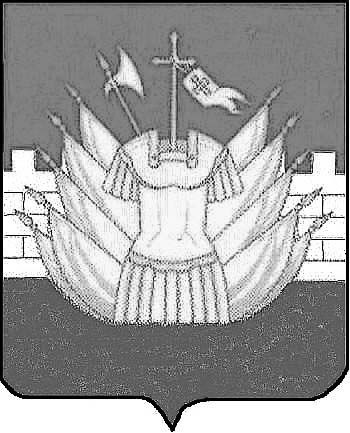 СОВЕТ ДЕПУТАТОВДМИТРИЕВСКОГО СЕЛЬСКОГО ПОСЕЛЕНИЯРЕШЕНИЕот « 13 » апреля 2018 года № 144О внесении изменений в Правила благоустройства и обеспечения чистоты на территории населенных пунктов Дмитриевского сельского поселения Галичского муниципального района Костромской области»В соответствии с Федеральными законами от 10 января 2002 года № 7-ФЗ «Об охране окружающей среды», от 30 марта 1999 года № 52-ФЗ «О санитарно-эпидемиологическом благополучии населения», от 24 июня 1998 года №89-ФЗ «Об отходах производства и потребления», от 06 октября 2003 года «131-ФЗ «Об общих принципах организации местного самоуправления в Российской Федерации», Уставом муниципального образования Дмитриевское сельское поселение Галичского муниципального района Костромской области, Совет депутатов Дмитриевского сельского поселения в целях приведения муниципального нормативного правового акта в соответствие с действующим законодательствомР Е Ш И Л :1. Внести в Правила благоустройства и обеспечения чистоты на территории населенных пунктов Дмитриевского сельского поселения Галичского муниципального района Костромской области, утвержденные решением Совета депутатов сельского поселения от 25 июня 2012 года № 131 (в ред. решения Совета депутатов от 08 августа 2012 года № 140, от 16 сентября 2013 года № 203, от 28.04.2017 года № 92, от 31.07.2017 № 102), следующие изменения:1.1. Подпункт 2 пункта 18 статьи 3 изложить в следующей редакции:«2) сжигать мусор травы, листвы и иных отходов, материалов или изделий на землях общего пользования населенных пунктов на территории поселения, жилой застройки, озелененных территорий;».2. Решение вступает в силу с момента подписания и подлежит официальному опубликованию (обнародованию).Глава сельского поселения                                                                    А.В.Тютин